Kuzey Kıbrıs Satranç Federasyonu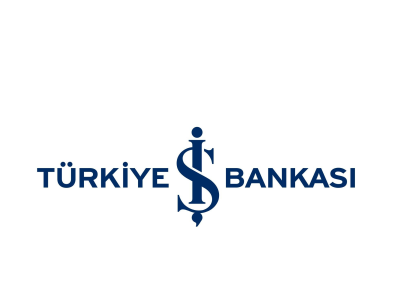 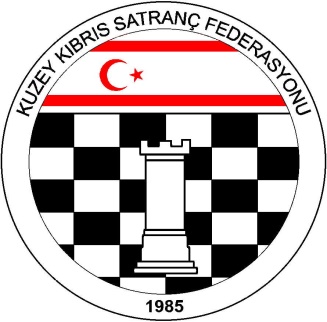 	P.K.741, LEFKOŞA.GSM No: 0533 832 92 55Tel No: (+90) 392 223 61 33              (+90) 392 223 96 31		Faks No:  (+90) 392 223 93 37E-mail: iletisim@kksf.orgWeb: www.kksf.orgGÜZELYURT PORTAKAL FESTİVALİ GELENEKSEL I. SATRANÇ TURNUVASI YÖNERGESİAmaç: Genelde KKTC’de satranç severleri bir araya getirmek, özelde ise Güzelyurt ve bölgesinde satranç sporunu geliştirmek ve yaygınlaştırmak. Başlama ve Bitiş Tarihi: 28 Haziran 2015, Pazar tarihinde başlayıp 12 Temmuz 2015, Pazar tarihinde sona erecektir. Organizasyon: Güzelyurt Belediyesi ile Kuzey Kıbrıs Satranç FederasyonuSponsor: Güzelyurt Belediyesi Yarışma Yeri: Güzelyurt Otel Salonları - GüzelyurtSon Başvuru Tarihi: 25 Haziran 2015, Perşembe (BU TARİHTEN SONRA GELECEK OLAN BAŞVURULAR KABUL EDİLMEYECEKTİR.)Katılım Hakkı: Küçükler ve Yıldızlar Kategorilerinde katılım hakkı serbesttir. Ancak turnuva festival etkinliği olduğundan FIDE unvanlı sporcular katılamaz.Katılım Ücreti: Yarışmalarda katılım ücreti alınmayacak.Kategoriler: Genel Klasman Yıldızlar ( 2000-2001-2002-2003 doğumlular )  Küçükler ( 2004 ve sonrasında doğanlar )Yarışma Yöntemi: En az 5 Tur Bireysel İsviçre Sistemi.(Katılımcı sayısı 32’yi aşması halinde 7 tur)Tempo: 15 dakika + 10 saniye eklemeli tempo.Kurallar: FIDE ve KKSF Yarışmalar Yönetmeliği kuralları geçerlidir.Başhakem ve Hakemler: Daha sonra duyurulacaktır.Eşitlik Bozma Yöntemleri: Sırasıyla Buchholz-1 ve 2 (alttan), Sonneborn-Berger puanlarına ve galibiyet sayısına bakılır.Bekleme Süresi: 10 dakikadır.  Ödüller:Küçükler: 1.Kupa2.Kupa3.Kupa4.Plaket5.PlaketBayan Özel Ödülü: Plaket (Dereceye giren ilk 5 sporcu dışında en iyi derece elde eden Bayan Sporcu)Yıldızlar: 1.Kupa2.Kupa3.Kupa4.Plaket5.PlaketBayan Özel Ödülü: Plaket (Dereceye giren ilk 5 sporcu dışında en iyi derece elde eden Bayan Sporcu)
Genel Klasman: 1.Kupa + 1000 TL2.Kupa + 750 TL3.Kupa + 500 TL 4.Plaket + 300 TL5.Plaket + 200 TLBayan Özel Ödülü: Plaket + 100 TL (Dereceye giren ilk 5 sporcu dışında en iyi derece elde eden Bayan Sporcu)Veteran Özel Ödülü: Plaket + 100 TL (1965 ve önce doğanlar) En başarılı (2000-2001-2002-2003 doğumlu) katılımcılar özel ödülü: Plaket + 100 TLEn başarılı (2004 ve sonrası doğumlu) katılımcılar özel ödülü: Plaket + 100 TLTurnuvaya katılan diğer tüm sporculara hatıra madalyası verilecektir. Not: Her sporcu sadece bir (1) ödül alabilir.İtiraz Kurulu: İtiraz Kurulu olmayacak, her türlü itirazda Baş Hakem yetkilidir.Program:Kayıt Kontrol: Küçükler: 28 Haziran 2015, PazarYıldızlar: 5 Temmuz 2015, PazarGenel Klasman: 12 Temmuz 2015, Pazar Her kategoride kayıt kontrol işlemi saat 09.00 – 10.00 arası yapılacaktır.Yarışma Tarihleri:28 Haziran 2015, Pazar - Küçükler05 Temmuz 2015, Pazar – Yıldızlar12 Temmuz 2015, Pazar – Genel KlasmanTurlar:1. Tur: 10.002. Tur: 11.003. Tur: 12.004. Tur: 13.005. Tur: 14.006. Tur: 15.007. Tur: 16.00 Ödül Töreni: Her kategoride son tur bitiminden sonra yapılacaktır.Yarışmaya katılan tüm oyuncular bu yönergeyi okumuş ve kabul etmiş sayılırlar. Başvurular : iletisim@kksf.org                     info@guzelyurtfestival.org